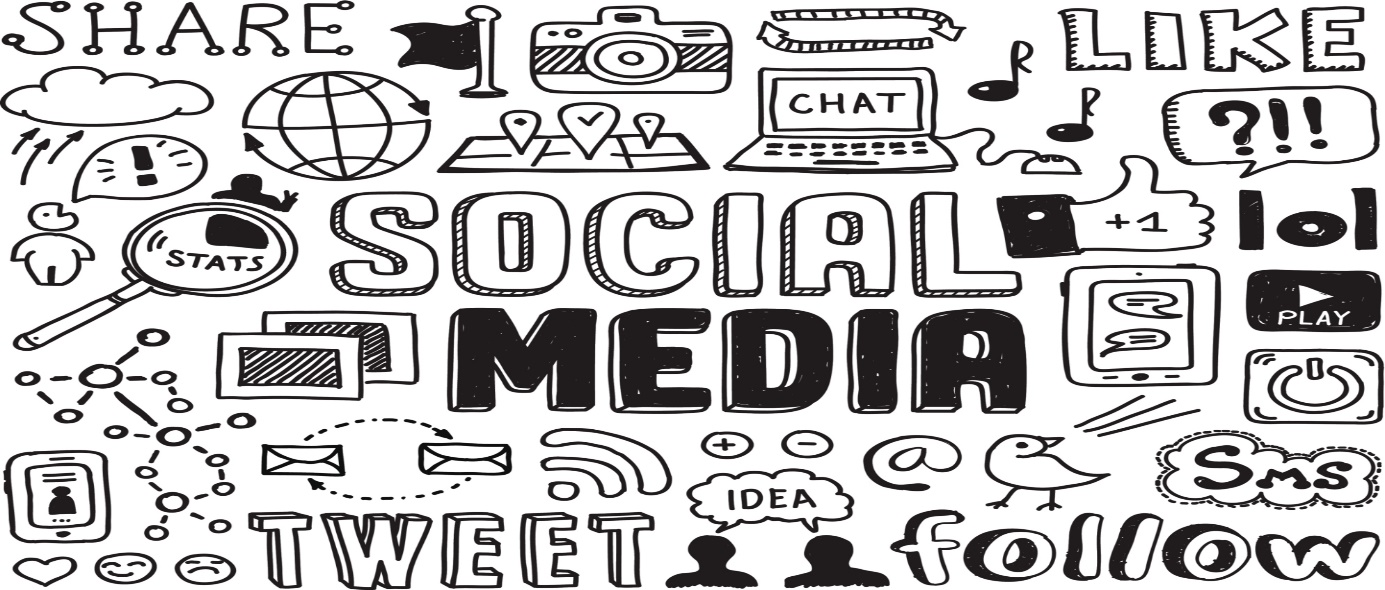 "社交媒体"数字图像。51a26c25a7e1f5afe9fa7be6e0bb898f.jpg.访问于2019年11月13日。https://www.xactlydesign.com/wp-content/uploads/2017/02/51a26c25a7e1f5afe9fa7be6e0bb898f.jpg社交媒体是与他人建立联系的绝佳方式：您的同龄人、当地社区的同龄人以及更大的全球社区。它可以以积极的方式用于发展您的社交网络。每个人（谁选择参与）在社交媒体上都有发言权。但是，拥有如此多的信息可能会造成混乱，而在线互动可能会对健康产生负面影响。您的数字学习任务是考虑以下 3 种资源，将它们链接在一起，制作一个创造性的文章来展示您对问题的理解，并在 Edublog 上分享。第 1 步：考虑以下信息：第 1 部分：阅读本文：https://bit.ly/2HXNOzh  第 2 部分：观看此剪辑：https://bit.ly/2unykti  第三节：考虑未来：https://tinyurl.com/ugo9xgn    1：27，https://tinyurl.com/y7y9b3zg     1：17
Step 2: Linking the ideas together (think about these questions as you view): 
第 1 节：文章 - 混乱是重点社交媒体平台如何改变了我们使用和理解信息的方式？3-5个句子第2部分：泰德谈话 - 社交媒体是否损害你的心理健康？您从在线社交互动中获得什么价值？3-5个句子社交媒体和社会资本如何帮助形成青年文化？3-5个句子第 3 部分：黑镜：鼻子潜水剪辑你看到这个视频中呈现的世界和你生活的世界有什么相似之处吗？3-5个句子主角如何获得和失去积分？为什么这些观点对她很重要？这种类型的社会互动可能得出什么价值？3-5个句子在这些剪辑的世界中，社会互动是如何改变的？3-5个句子第 3 步：制作一个创意作品来显示您所建立的连接。选择格式。制作一个Powtoon，Canva，Powerpoint，谷歌幻灯片，视频上传到流，或其他创造性的产品，以显示你对步骤2中的问题的理解。第 4 步：通过 Edublogs 分享您的作品添加名为"社交媒体和我"的新帖子，并共享您的媒体。请标记为分配2。截止日期：2019年1月24日中午12：30，上午10：30-11：30。 Nagra 女士和 Valente 先生可在周二和周四为您提供 Flex 支持，以帮助您完成此任务。我们将在戏剧室的上午 11：30 至下午 12：30 提供支持，以完成您的任务。选择 1 个批判性思维核心能力来思考这些问题，并在下面分享您的答案：问题和调查你如何区分事实与解释、意见和判断？分析和批评你如何从不同的角度分析证据？纳格拉女士/瓦伦特先生在此写道：我们注意到了什么？
在此主题中，请根据你的工作和对作业的理解，指出您认为自己获得的分数。在此主题中，请根据你的工作和对作业的理解，指出您认为自己获得的分数。在此主题中，请根据你的工作和对作业的理解，指出您认为自己获得的分数。嗯？在哪儿？刚刚开始...(0)进行中 （1）在下面提供证据好吧，你做到了，但你错过了一些细节到达那里 （2）哇！你知道你在做什么！2+ -> 3DL反射（9 个标记中）：创造力流畅
你创造了什么类型的创意作品，为什么？
媒体流利
你能够成功地添加一个新的帖子到你的Edublog题为社交媒体和我？
信息流利
度您是否传达了您对通过社交媒体提供的信息量和准确性的理解？
总标记/9